Atividade de Ciências Físicas e NaturaisPeríodo 03 - Atividade 26elaborada por Johann Portscheler*		*		*Experimento nos EUA liberará 750 milhões de mosquitos geneticamente modificadosSandee LaMotte, da CNN20 de agosto de 2020Um plano para liberar mais de 750 milhões de mosquitos geneticamente modificados no arquipélago de Florida Keys - no sul da Flórida - entre 2021 e 2022 recebeu a aprovação final das autoridades locais nesta semana, contra a objeção de muitos residentes locais e uma coalizão de grupos de defesa do meio ambiente. A proposta já obteve aprovação estadual e federal."Com todas as crises urgentes que nossa nação e o Estado da Flórida enfrentam - a pandemia de Covid-19, injustiça racial, mudança climática - o governo usou dinheiro de impostos e seus recursos para um experimento de Jurassic Park", disse Jaydee Hanson, diretor de políticas da o Centro Internacional de Avaliação de Tecnologia e Centro de Segurança Alimentar, em um comunicado divulgado quarta-feira."Agora o distrito de controle de mosquitos do condado de Monroe deu a permissão final necessária. O que poderia dar errado? Não sabemos, porque a EPA se recusou ilegalmente a analisar seriamente os riscos ambientais, agora, sem uma análise mais aprofundada dos riscos, o experimento pode prosseguir, " ela adicionou.Aprovado pela Agência de Proteção Ambiental em maio, o projeto-piloto visa testar se um mosquito geneticamente modificado é uma alternativa viável à pulverização de inseticidas para controlar o Aedes aegypti, mosquito transmissor de várias doenças mortais, como zika, dengue, chikungunya e febre amarela.O mosquito, denominado OX5034, foi alterado para produzir filhotes fêmeas que morrem na fase larval, bem antes de eclodir e crescer o suficiente para picar e espalhar doenças. Apenas a fêmea do mosquito pica para buscar sangue, de que ela precisa para amadurecer seus ovos. Os machos se alimentam apenas de néctar e, portanto, não são portadores de doenças.O mosquito também está aprovado para ser liberado no condado de Harris, Texas, a partir de 2021, de acordo com a Oxitec, a empresa britânica de propriedade americana que desenvolveu o organismo geneticamente modificado (OGM).A Agência de Proteção Ambiental atendeu ao pedido da Oxitec após anos investigando o impacto do mosquito geneticamente modificado na saúde humana e ambiental."Este é um desenvolvimento empolgante porque representa o trabalho inovador de centenas de pessoas apaixonadas por mais de uma década em vários países, todos os quais desejam proteger as comunidades contra dengue, Zika, febre amarela e outras doenças transmitidas por vetores", disse o CEO da Oxitec, Gray Frandsen.Uma longa discussão na FlóridaEm junho, o estado da Flórida emitiu uma Permissão de Uso Experimental depois que sete agências estaduais aprovaram o projeto por unanimidade. Mas levou mais de uma década para obter essa aprovação.Em 2009 e 2010, surtos locais de dengue, disseminado pelo Aedes aegypti, deixaram o Distrito de Controle de Mosquitos de Florida Keys desesperado por novas opções. Apesar de uma avalanche de esforços - da pulverização aérea, em caminhões e mochilas ao uso de peixes comedores de mosquitos - os esforços locais de controle para conter o Aedes aegypti com larvicida e pesticida foram ineficazes.E caros também. Embora o Aedes aegypti represente apenas 1% de sua população de mosquitos, o Controle de Mosquitos de Florida Keys costuma orçamentar mais de US$ 1 milhão por ano, um décimo de seu financiamento total, para combatê-lo.Em 2012, o distrito procurou a Oxitec para obter ajuda. A empresa desenvolveu um mosquito macho chamado OX513A, programado para morrer antes da idade adulta, a menos que tenha sido cultivado em água que contivesse o antibiótico tetraciclina.Lotes do OX513A estéril seriam autorizados a viver e acasalar com fêmeas; entretanto, seus descendentes machos e fêmeas herdariam a programação "matar" e morreriam, limitando assim o crescimento populacional.Teste no BrasilO OX513A foi testado em campo nas Ilhas Cayman, Panamá e Brasil, com a Oxitec relatando uma grande taxa de sucesso a cada lançamento. Por exemplo, um ensaio em uma área urbana do Brasil reduziu o Aedes aegypti em 95%.Mas quando se espalhou a notícia em Florida Keys de que o mosquito estava a caminho, a reação pública foi rápida: mais de 240.000 pessoas assinaram uma petição contra a proposta.Campanhas lembrando aos floridenses que o mosquito OGM não pica porque é homem não resolvem completamente o problema. Reportagens da mídia citaram residentes furiosos que se recusaram a ser tratados como "cobaias" pelo mosquito "superbactéria" ou "Robo-Frankenstein".A EPA passou anos investigando o impacto do mosquito na saúde humana e no meio ambiente, dando tempo para a opinião pública. Mas, no meio da avaliação, a Oxitec desenvolveu uma tecnologia de "Mosquito Amigo" de segunda geração e retirou o requerimento da primeira.O novo mosquito macho, OX5034, está programado para matar apenas mosquitos fêmeas, com os machos sobrevivendo por várias gerações e passando os genes modificados para a prole masculina subsequente.A licença da EPA exige que a Oxitec notifique as autoridades estaduais 72 horas antes de liberar os mosquitos e conduza testes contínuos por pelo menos 10 semanas para garantir que nenhuma fêmea do mosquito atinja a idade adulta.No entanto, grupos ambientalistas temem que a disseminação dos genes masculinos geneticamente modificados na população selvagem possa potencialmente prejudicar espécies ameaçadas e em perigo de extinção de pássaros, insetos e mamíferos que se alimentam dos mosquitos."A liberação de mosquitos geneticamente modificados colocará os habitantes da Flórida, o meio ambiente e as espécies ameaçadas em risco desnecessariamente no meio de uma pandemia", disse Dana Perls, gerente do programa de alimentos e tecnologia da Friends of the Earth, em comunicado na quarta-feira.Proposta1. Do que trata a reportagem?Resposta:(escreva sua resposta aqui)2. De acordo com seus conhecimentos, o que é um mosquito geneticamente modificado?Resposta:(escreva sua resposta aqui)3. Que riscos foram apresentados pelos que não concordavam com o experimento? Explique.Resposta:(escreva sua resposta aqui)BIOTECNOLOGIA 1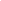 ATENÇÃOEsta atividade está sendo disponibilizada nos seguintes formatos:PDF: com formatação exclusiva para impressão e resolução à mão (essa versão exige que o aluno devolva sua atividade na escola ou que poste no Moodle uma foto de sua atividade).DOC: com formatação adequada para edição no formato .doc e .docx no próprio computador (esse formato exige uma versão do programa Microsoft Word e que o arquivo seja salvo no computador e postado no Moodle).GOOGLE DOCS: através do link IEIJ-9A-BIOTECNOLOGIA.3-OL (esse formato exige que o documento seja copiado para o Google Drive do estudante e, após respondido, baixado em formato PDF e enviado pelo Moodle).